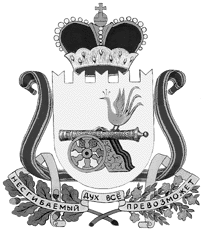 администрация муниципального образования«Вяземский район» смоленской областиПОСТАНОВЛЕНИЕот 10.11.2021 № 1557О внесении изменений в состав комиссии по топонимике и увековечению памяти выдающихся событий и личностей в муниципальном образовании «Вяземский район» Смоленской области	Администрация муниципального образования «Вяземский район» Смоленской области постановляет:	Внести в состав комиссии по топонимике и увековечению памяти выдающихся событий и личностей в муниципальном образовании «Вяземский район» Смоленской области, утвержденный постановлением Главы муниципального образования «Вяземский район» Смоленской области от 01.03.2021 № 250, следующие изменения:ввести в состав комиссии: -Березкину Веру Павловну, начальника юридического отдела Администрации муниципального образования «Вяземский район» Смоленской области, член комиссии; -Цуркова Сергея Витальевича, начальника управления жилищно-коммунального хозяйства, транспорта и дорожного хозяйства Администрации муниципального образования «Вяземский район» Смоленской области, член комиссии.И.п. Главы муниципального образования «Вяземский район» Смоленской области                                                 В.П. Беленко        Исполнитель                                                                   председатель комитета по       культуре, спорту и туризму                                            __________В.А. Смирнов___________т.  4-16-65Разработчикспециалист        комитета по       культуре, спорту и туризму                                              __________Л.В. Егорова ____________т.  5-47-42                Согласовано:Заместитель Главы муниципального образования         __________С.Б. Вавилова___________Начальник юридического отдела                                    __________В.П. Березкина___________Главный специалист ОМС                                                __________Л.В. Икатова____________Разослать: прокурору, комитет по культуре, спорту и туризму, юридический отдел, управление жилищно-коммунального хозяйства, транспорта и дорожного хозяйства, сайт, газета, регистр Экз. 7Версия на бумажном носителе идентична версии электронной___________ «___» ________2021Версия на бумажном носителе направлена в прокуратуру_____________ «____»  ________2021____________ «___» ___________2021